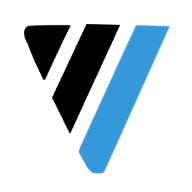 VIRAL SPORTS FOOTBALL LEAGUEOFFICIAL ROSTER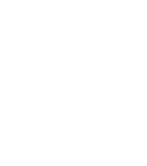 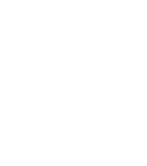                                                                      VIRAL SPORTS FOOTBALL LEAGUE Official Roster 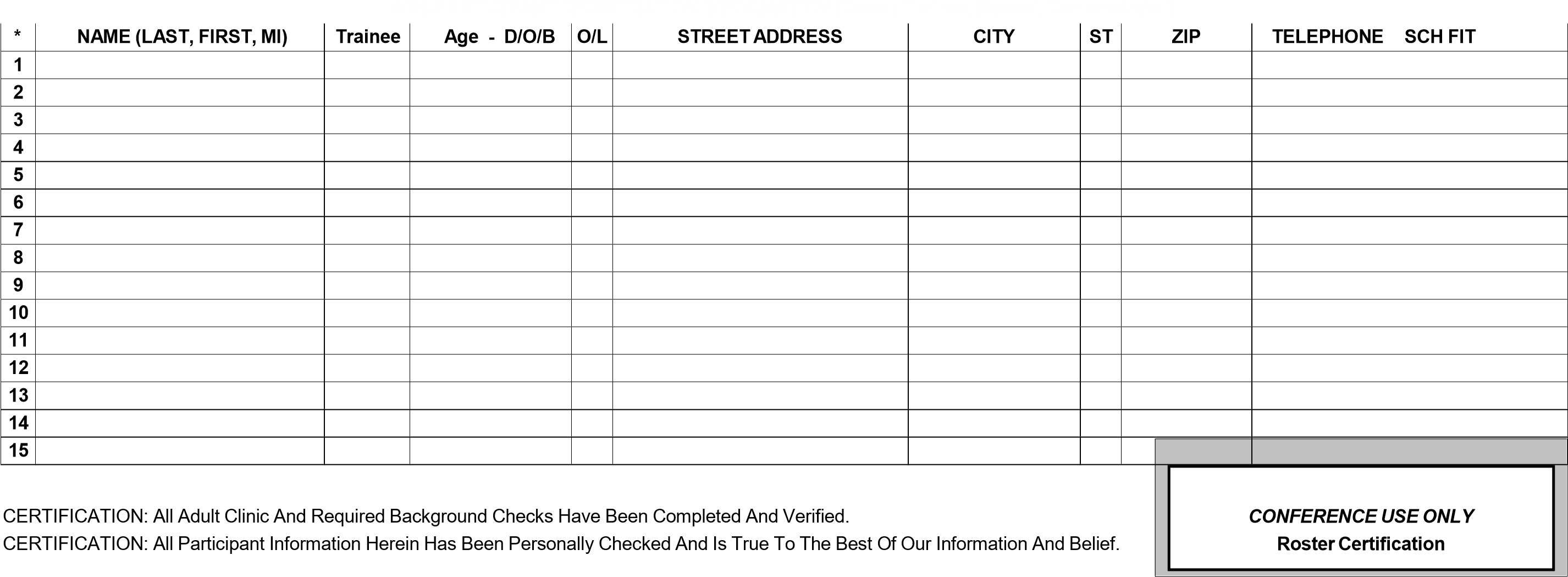 SIGNATURE OF CONFERENCE OFFICIAL :    	 DATE :   	 SIGNATURE OF ASSOCIATION OFFICIAL : DATE :   	 OFFICIAL ROSTER: PG 2 	City, State - 	Division - 	Team Name -   	 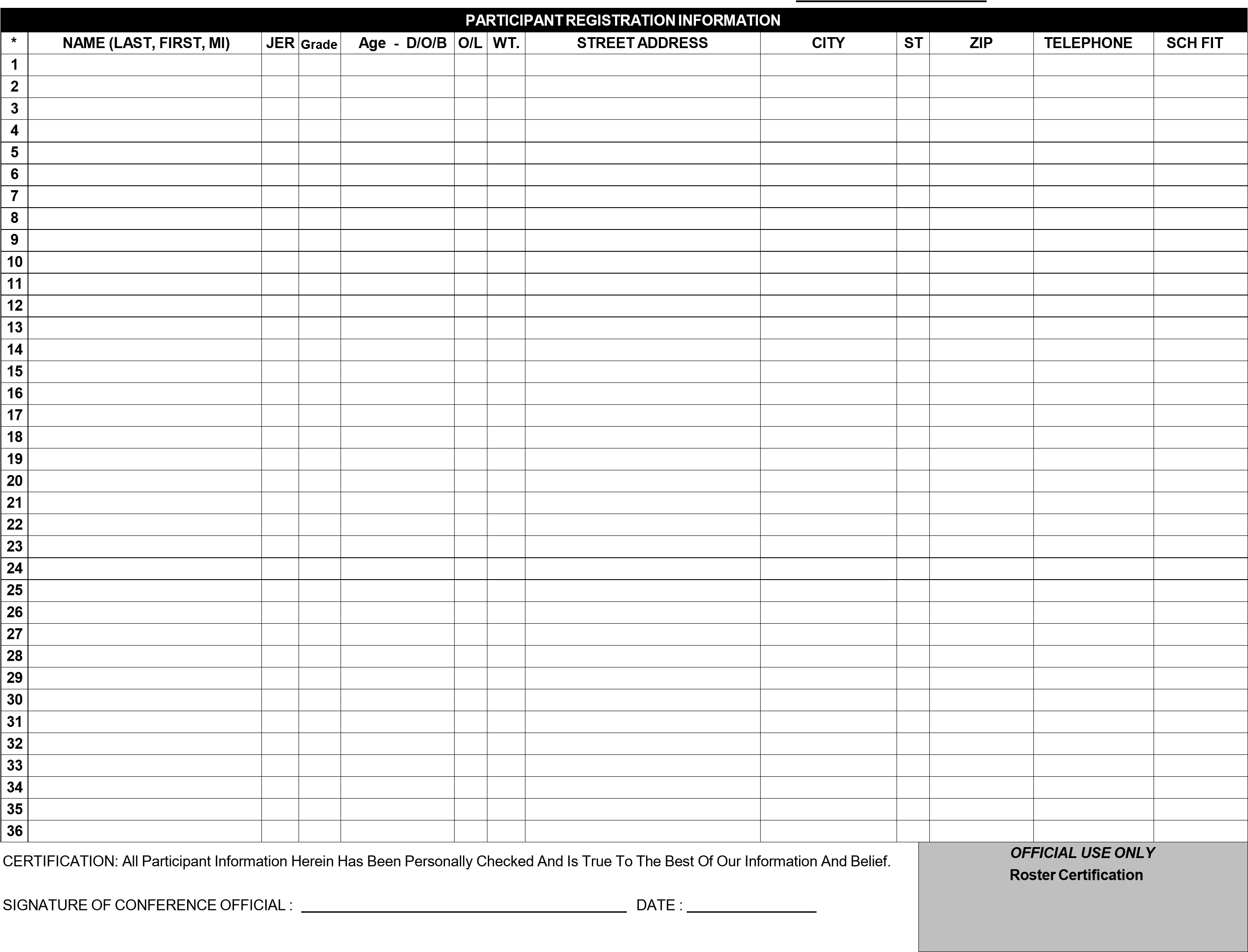 SIGNATURE OF ASSOCIATION OFFICIAL : DATE :   	 TEAM STAFF INFORMATION TEAM STAFF INFORMATION TEAM STAFF INFORMATION TEAM STAFF INFORMATION TEAM STAFF INFORMATION TEAM STAFF INFORMATION TEAM STAFF INFORMATION TEAM STAFF INFORMATION TEAM STAFF INFORMATION TEAM STAFF INFORMATION TEAM STAFF INFORMATION TEAM STAFF INFORMATION TEAM STAFF INFORMATION POSITION CLINIC CLINIC BGC NAME (LAST, FIRST, MI) NAME (LAST, FIRST, MI) STREET ADDRESS STREET ADDRESS STREET ADDRESS CITY CITY STATE ZIP TELEPHONE SC CONFERENCE EXECUTIVE STAFF   AUTHORIZED WITH UNLIMITED ACCESS SC CONFERENCE EXECUTIVE STAFF   AUTHORIZED WITH UNLIMITED ACCESS SC CONFERENCE EXECUTIVE STAFF   AUTHORIZED WITH UNLIMITED ACCESS SC CONFERENCE EXECUTIVE STAFF   AUTHORIZED WITH UNLIMITED ACCESS SC CONFERENCE EXECUTIVE STAFF   AUTHORIZED WITH UNLIMITED ACCESS SC CONFERENCE EXECUTIVE STAFF   AUTHORIZED WITH UNLIMITED ACCESS SC CONFERENCE EXECUTIVE STAFF   AUTHORIZED WITH UNLIMITED ACCESS SC CONFERENCE EXECUTIVE STAFF   AUTHORIZED WITH UNLIMITED ACCESS SC CONFERENCE EXECUTIVE STAFF   AUTHORIZED WITH UNLIMITED ACCESS SC CONFERENCE EXECUTIVE STAFF   AUTHORIZED WITH UNLIMITED ACCESS SC CONFERENCE EXECUTIVE STAFF   AUTHORIZED WITH UNLIMITED ACCESS SC CONFERENCE EXECUTIVE STAFF   AUTHORIZED WITH UNLIMITED ACCESS SC CONFERENCE EXECUTIVE STAFF   AUTHORIZED WITH UNLIMITED ACCESS Commissioner Commissioner Vice Commissioner Vice Commissioner Vice Commissioner Spirit Coordinator Spirit Coordinator Secretary Treasurer Treasurer Scholastic Coordinator Scholastic Coordinator Scholastic Coordinator Ast. FtBall Coordinator Ast. FtBall Coordinator 